Классическая Италия с отдыхом на АдриатикеВена – Венеция – Монтепульчано*– Рим – Ватикан* – Отдых на Адриатике (7 Ночей) - Сан-Марино* – Флоренция* – Триест – Будапешт13 дней, 7 ночей на мореПрограмма тура1 день 	Выезд из Минска**. Транзит по территории Польши (~650 км). Возможно позднее прибытие в отель. Ночлег. 2 день 	Завтрак. Переезд в Вену (~ 220 км). Обзорная экскурсия: Венская опера, площадь Марии Терезии, Парламент, ратуша, площадь и собор Cв. Стефана. Переезд на ночлег в отель на территории Италии (~ 450 км).3 день	Завтрак. Переезд в окрестности Венеции (~130 км). Проезд в центр города за доп.плату (обязательная доплата)*. Обзорная пешеходная экскурсия по городу: площадь и собор Сан-Марко, дворец Дожей, мост Риальто, мост Вздохов, Большой канал и др. Свободное время. Возможность катания на гондолах. Выезд из Венеции. Переезд в Тоскану (~ 360 км). Расселение в отеле. Желающие могут посетить вечерний Монтепульчано* (доп. плата).4 день	Завтрак. Выезд в вечный город Рим (~ 170 км). Обзорная экскурсия по городу: Колизей, Императорские форумы, Капитолий, дворец Сенаторов, фонтан Треви, Пантеон, площадь Навона и др. (в связи с ограничением движения туристических автобусов в центре Рима проводится пешеходная экскурсия с переездами на общественном транспорте). Для желающих экскурсия по Ватикану*: собор и площадь Св. Петра.		Переезд на курорт Адриатического побережья Италии (~360 км). Расселение в отеле. Отдых.5-10 дни 	Отдых на море. 	В дни отдыха предлагаются поездки и экскурсии за доп. плату:
- поездка в карликовое государство Сан-Марино*, построенное на вершине горы Титано. Государство пережило много трудностей, но по сей день является независимым государством на территории Италии. Сюда едут за красивыми видами и приятными покупками! В Сан-Марино стоит посетить средневековые замки, музеи, Международную академию наук Сан-Марино, площадь Свободы, а на память сделать фото со статуей Свободы и купить уникальное санмаринское вино.	- экскурсионная поездка во Флоренцию.11 день 	Завтрак. Переезд в Триест (~380 км) – вольный имперский город. Он совершенно не похож на другие итальянские города, т.к. в прошлом был столицей Австрийского Приморья, и очевидное влияние на нынешний облик оказали и Италия, и Австро-Венгрия, и Словения. Здесь средневековые улочки старого города органично сочетаются с австрийским кварталом в стиле неоклассицизма. Отдельным украшением является белоснежный и романтичный замок Мирамаре, построенный в средневековом шотландском стиле и стоящий на скале с потрясающим видом на море! Обзорная пешеходная экскурсия по Триесту, для желающих поездка в замок за доп.плату*. Переезд в отель на транзите (~250 км).12 день	Завтрак. Переезд в Будапешт – столицу Венгрии (~ 340 км).  Обзорная экскурсия: площадь Героев и памятник Тысячелетию, замок Вайдахуняд, проспект Андраши, Парламент... Свободное время. Переезд и ночлег в транзитном отеле.  13 день 	Завтрак. Переезд по территории Словакии и РП (~600 км). Прохождение границы. Прибытие в Брест поздно вечером. Переезд в Минск (~340 км).    В стоимость входит: проезд комфортабельным автобусом; проживание в отелях 2-4* в 2-3-местных номерах с удобствами; питание – завтраки в отелях; экскурсионное обслуживание по программе.Дополнительно оплачивается: туристическая услуга – 100 BYN/чел., виза, услуга визового сопровождения, медицинская страховка, налоги на проживание в некоторых городах city tax (обязательная оплата); билеты на городской и пригородный транспорт; наушники для проведения экскурсий, входные билеты и гиды в музеях; другие виды размещения или питания; посещение объектов, не входящих в стоимость программы тура и др. доплаты.Информация по доплатам: Внимание! Факультативные экскурсии организуются при минимальном количестве 25 человек, кроме объектов, обозначенных как «по желанию большей части группы».  * дополнительные оплаты; ** уточняется дополнительно.Туристическое агентство «Вит-Орбис» не несет ответственности за изменение программы тура. Туристический оператор оставляет за собой право вносить некоторые изменения в программу тура без уменьшения общего объема и качества услуг, осуществлять замену заявленных отелей на равнозначные (в случае обстоятельств, вызванных причинами, от фирмы не зависящими). Туристический оператор не несет ответственности за задержки, связанные с простоем на границах, пробками на дорогах. Время  прибытия указаны ориентировочно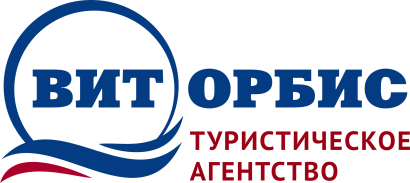       Республика Беларусь 210009                               г. Витебск, ул. Чапаева 4-38                                                            Тел./факс: +375 (212) 265-500МТС: +375 (29) 5-110-100  www.vitorbis.com  e-mail: vitorbis@mail.ruДаты заездов и стоимость тура:19.06 – 01.07.2024795 €21.08 – 02.09.2024885 €Даты заездов и стоимость тура:17.07 – 29.07.2024845 €одноместное размещение – 200 €городские налоги в отелях  – 1-3 €  в суткипоездка в Монтепульчано – 15 €поездка в Сан-Марино – 20 €экскурсионная поездка во Флоренцию – 45 €наушники – 15 € (пакет)поездка в Монтепульчано – 15 €поездка в Сан-Марино – 20 €экскурсионная поездка во Флоренцию – 45 €проезд в центр Венеции (обязательная доплата) ~16 €поездка в Монтепульчано – 15 €поездка в Сан-Марино – 20 €экскурсионная поездка во Флоренцию – 45 €